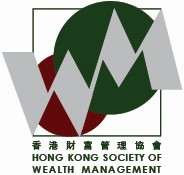 精讀課程報名表專業資歷架構 –「零售財富管理」考試第一步: 請填寫報名表內第一及二部第二步: 將已填寫的「報名表」電郵到info@hkswm.org；另請提供有關單元考試的「Individual Performance Report」，以便顧問導師能分析及了解學員對有關單元內不同章節的理解程度。大會將於開班前最少一個禮拜確認課堂報名，如有任何問題歡電郵我們。第一步: 請填寫報名表內第一及二部第二步: 將已填寫的「報名表」電郵到info@hkswm.org；另請提供有關單元考試的「Individual Performance Report」，以便顧問導師能分析及了解學員對有關單元內不同章節的理解程度。大會將於開班前最少一個禮拜確認課堂報名，如有任何問題歡電郵我們。第一部份 : 個人資料第一部份 : 個人資料第一部份 : 個人資料第一部份 : 個人資料第一部份 : 個人資料第一部份 : 個人資料第一部份 : 個人資料第一部份 : 個人資料第一部份 : 個人資料第一部份 : 個人資料第一部份 : 個人資料第一部份 : 個人資料第一部份 : 個人資料姓:名:	名:	名:	名:	名:	名:	English Name:English Name:English Name:English Name:English Name:English Name:公司電話:公司電話:公司電話:公司電話:手提電話:手提電話:手提電話:手提電話:電郵地址:電郵地址:電郵地址:電郵地址:電郵地址:地址:地址:地址:地址:地址:地址:地址:地址:地址:地址:地址:地址:地址:雇主名稱:雇主名稱:雇主名稱:雇主名稱:雇主名稱:雇主名稱:雇主名稱:雇主名稱:雇主名稱:雇主名稱:雇主名稱:雇主名稱:雇主名稱:工作職位:工作職位:工作職位:工作職位:工作職位:工作職位:工作職位:工作職位:工作職位:部門:部門:部門:部門:單元完成狀況(如已合格或完成，請在右格內打「X」)單元完成狀況(如已合格或完成，請在右格內打「X」)單元3 Essentials of Banking單元3 Essentials of Banking單元5Investment and Asset Management:Product Solutions單元5Investment and Asset Management:Product Solutions單元6Investment and Asset Management:Alternatives and Wealth Solutions單元7Financial Planning and Wealth Management第二部份: 課堂選擇第二部份: 課堂選擇第二部份: 課堂選擇第二部份: 課堂選擇第二部份: 課堂選擇單元單元課堂時間費用(港幣)請根據以下「課堂時間表」選擇課堂月份單元3:Essentials of Banking5小時$5,000單元5:Investment and Asset Management: Product Solutions5小時$5,000單元6:Investment and Asset Management: Alternatives and Wealth Solutions5小時$5,000單元7:Financial Planning and Wealth Management5小時$5,000課堂時間表*每單元有2節，每節2.5小時課堂。「公開課程」主要安排週末下午2:30到5:00 舉行如「機構包班」，課程時間可另作安排課堂時間表*每單元有2節，每節2.5小時課堂。「公開課程」主要安排週末下午2:30到5:00 舉行如「機構包班」，課程時間可另作安排課堂時間表*每單元有2節，每節2.5小時課堂。「公開課程」主要安排週末下午2:30到5:00 舉行如「機構包班」，課程時間可另作安排課堂時間表*每單元有2節，每節2.5小時課堂。「公開課程」主要安排週末下午2:30到5:00 舉行如「機構包班」，課程時間可另作安排課堂時間表*每單元有2節，每節2.5小時課堂。「公開課程」主要安排週末下午2:30到5:00 舉行如「機構包班」，課程時間可另作安排課堂時間表*每單元有2節，每節2.5小時課堂。「公開課程」主要安排週末下午2:30到5:00 舉行如「機構包班」，課程時間可另作安排課堂時間表*每單元有2節，每節2.5小時課堂。「公開課程」主要安排週末下午2:30到5:00 舉行如「機構包班」，課程時間可另作安排一月二月三月四月五月六月單元三20及27 日20及27 日10 及17 日8 及15 日12 及19 日單元五24及31 日21 及28 日21及28 日18 及25 日2 及9 日6 及14 日單元六7及15日7及14 日6 及 11 日16 及23 日20 及27 日單元七20及27 日20及27 日10 及17 日8 及15 日12 及19 日*日期為暫定日期，主辦方可能會對此進行更改*日期為暫定日期，主辦方可能會對此進行更改*日期為暫定日期，主辦方可能會對此進行更改*日期為暫定日期，主辦方可能會對此進行更改*日期為暫定日期，主辦方可能會對此進行更改*日期為暫定日期，主辦方可能會對此進行更改*日期為暫定日期，主辦方可能會對此進行更改付款方法:銀行直接存款 (請將「入款收據」電郵到 info@hkswm.org)銀行名稱: 上海商業銀行Shanghai Commercial Bank戶口名稱: “Hong Kong Society of Wealth Management Limited”戶口號碼: 355 – 82 – 05864 – 2 **如課堂最終未能成功開班，學費將全數退回申請人。